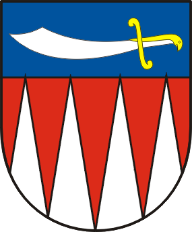 Obec PříkazyZastupitelstvo obce PříkazyObecně závazná vyhláška obce Příkazyo nočním kliduZastupitelstvo Příkazy se na svém zasedání dne 8.12.2022 usnesením č. 3/2 usneslo vydat na základě ustanovení § 10 písm. b), d) a ustanovení § 84 odst. 2 písm. h) zákona č. 128/2000 Sb., o obcích (obecní zřízení), ve znění pozdějších předpisů, a na základě ustanovení § 5 odst. 7 zákona č. 251/2016 Sb., o některých přestupcích, ve znění pozdějších předpisů, tuto obecně závaznou vyhlášku:Čl. 1Předmět Předmětem této obecně závazné vyhlášky je stanovení výjimečných případů, při nichž je doba nočního klidu vymezena dobou kratší nebo při nichž nemusí být doba nočního klidu dodržována.Čl. 2Doba nočního kliduDobou nočního klidu se rozumí doba od dvacáté druhé do šesté hodiny. Čl. 3Stanovení výjimečných případů, při nichž je doba nočního klidu vymezena dobou kratší nebo při nichž nemusí být doba nočního klidu dodržovánaDoba nočního klidu nemusí být dodržována v noci z 31. prosince na 1. ledna z důvodu konání oslav příchodu nového roku.Doba nočního klidu se vymezuje od 02:00 do 06:00 hodin, a to v následujících               případech:v noci ze dne konání akce „Sraz Jiříků“ na den následující konané jednu noc ze  soboty na neděli v měsíci dubnuv noci ze dne konání akce „Balúfest“ na den následující konané jednu noc ze soboty na neděli v měsíci červnuv noci ze dne konání akce „Noční turnaj v malé kopané“ na den následující konané jednu noc ze soboty na neděli v měsíci červnuv noci ze dne konání akce „Letní karneval“ na den následující konané jednu noc ze soboty na neděli v měsíci červnuv noci ze dne konání akce „Rybníčekfest“ na den následující konané jednu noc ze soboty na neděli v měsíci červenciv noci ze dne konání akce „Sv. Augustýn“ na den následující konané jednu noc ze soboty na neděli v měsíci srpnuv noci ze dne konání akce „Blahošfest“ na den následující konané jednu noc ze soboty na neděli v měsíci srpen“ na den následující konané jednu noc ze soboty na neděli v měsíci srpnuv noci ze dne konání akce „Sokolské vinobraní“ na den následující konané jednu noc ze soboty na neděli v měsíci zářív noci ze dne konání akce „Oktoberfest“ na den následující konané jednu noc ze soboty na neděli v měsíci říjnu Čl. 4Oznamovací povinnost1) Pořadatelé akcí uvedených v odstavci v čl. 3  jsou povinni oznámit Obecnímu úřadu Příkazy pořádání akce minimálně 7 dnů předem. Ke splnění oznamovací povinnosti je možné využít formulář, který je zveřejněn na webových stránkách Obce Příkazy.2) Informace o konkrétním termínu konání akcí uvedenýchv článku 3 odst. 2 této obecně závazné vyhlášky bude zveřejněna obecním úřadem na úřední desce minimálně 5 dnů před datem konání. Čl. 5Zrušovací ustanoveníTouto obecně závaznou vyhláškou se zrušuje Obecně závazná vyhláška č. 1/2016, o nočním klidu, ze dne 8.12.2016.Čl. 6ÚčinnostTato obecně závazná vyhláška nabývá účinnosti dnem 1.1.2023..............................						...................................  Josef Škrabal						                 Ing. Jaroslav Sívek   místostarosta						  	   starosta